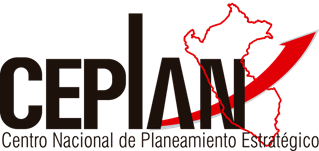 Proceso de planeamiento estratégico del sector CulturaTarea TendenciasLa primera fase del proceso de planeamiento estratégico, fase de análisis prospectivo, tiene como finalidad anticiparse a los futuros riesgos y oportunidades para facilitar su gestión y aprovechamiento respectivamente. Esto implica, entre otras tareas, realizar un trabajo de análisis de la realidad propia y del entorno del sector o territorio para identificar todos los componentes que lo integran y los factores involucrados en ellos. Así, se obtendrá la información necesaria que servirá como base para el diseño y ejecución de políticas y estrategias que permitan alcanzar una situación potencial futura.Se requiere identificar un conjunto de tendencias (globales, nacionales o internacionales) que consideren importante y relevante tener en cuenta como elemento de diagnóstico del entorno en el que actuará el sector cultura en los próximos 30 años.Para ello se ha organizado identificar un conjunto de tendencias de la siguiente manera:El criterio para seleccionar las tendencias será su capacidad para impactar, de forma positiva o negativa, en los componentes del sector Cultura.  De las tendencias identificadas extraeremos más adelante las variables exógenas.Fecha de entrega: lunes 04 de agosto a las 9:00 a.m.En la sesión del lunes 04 iniciamos con la presentación en plenaria de las tendencias identificadas por cada grupo, su valoración por la importancia que tiene en el sector y, finalmente, su impacto en el modelo conceptual.Grupo Gestión del conocimientoIdentificar tendencias tecnológicasGrupo InterculturalidadIdentificar tendencias socialesGrupo DesarrolloIdentificar tendencias ambientalesGrupo institucionalidadIdentificar tendencias políticas /económicas